　精神・発達障害者 交流会のご案内　　すろーぷでは、障害を持ちながら働く皆様の交流会を開催しています。職場、プライベートで感じることや悩みを打ちあけたり、意見交換ができる場にしたいと考えています。話すことが苦手という方も、お気軽にご参加下さい。皆様のご参加をお待ちしております。■次回のご案内　■今後の予定※最新の情報は、樫の木福祉会の『すろーぷ』のホームページにて確認して下さい。《すろーぷＨＰ》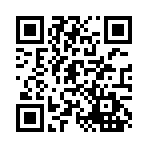 http://www.kasinoki.jp/slope.html■参加対象者　（①②③いずれも該当する方）①精神障害、発達障害の方②就労している方、就労を目指して就職活動中の方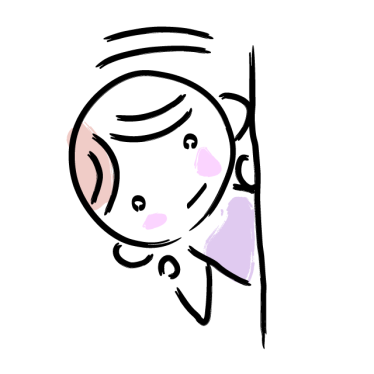 ③すろーぷに登録がある方■交流会の場所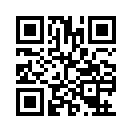 《一宮スポーツ文化センター》　住所：一宮市真清田1丁目2番30号日　時内　容内　容第３回12月14日（土）14：00～16：00前半1時間 皆さんがスキルアップできる講座を考え中です。現在検討中の内容は・・・・キャリアデザイン、ライフプラン・自己理解　　　　　　　　　・・・・・等々。　★障害者の支援に携わっているかたを講師にお招きします。後半1時間 グループごとに意見交換し交流を図ります。未確定内容はHPで確認してください下のQRコードorTEL問合せ第４回2月8日（土）14：00～16：00前半1時間 皆さんがスキルアップできる講座を考え中です。現在検討中の内容は・・・・キャリアデザイン、ライフプラン・自己理解　　　　　　　　　・・・・・等々。　★障害者の支援に携わっているかたを講師にお招きします。後半1時間 グループごとに意見交換し交流を図ります。未確定内容はHPで確認してください下のQRコードorTEL問合せ